Bildnachweise1. StefanW aus der deutschsprachigen Wikipedia, online: https://commons.wikimedia.org/wiki/File:Bahnhof_Marburg_Anzeigetafel.jpg?uselang=de - (Namensnennung - Weitergabe unter gleichen Bedingungen 3.0 Unported)2. Michael Sander, online: https://commons.wikimedia.org/wiki/File:Gottesdienste_Ilmenau.JPG?uselang=de   (Namensnennung - Weitergabe unter gleichen Bedingungen 3.0 Unported)3. Woomiusee, online: https://de.wikipedia.org/wiki/Datei:HKCL_Central_Library_interior_bookcase_visitors.JPG  - (Namensnennung - Weitergabe unter gleichen Bedingungen 3.0 Unported) - http://www.aspirin.de/static/documents/beipackzettel/Aspirin_500mg_ueberzogene_Tablette_2013-11.pdf4. https://commons.wikimedia.org/wiki/File:Young_people_texting_on_smartphones_using_thumbs.JPG?uselang=de - Creative-Commons-Lizenz „CC0 1.0 Verzicht auf das Copyright“5. Jürgen Matern / Wikimedia Commons, online: http://upload.wikimedia.org/wikipedia/commons/thumb/c/c7/Reichstag_building_Berlin_view_from_west_before_sunset.jpg/1280px-Reichstag_building_Berlin_view_from_west_before_sunset.jpg - (Namensnennung - Weitergabe unter gleichen Bedingungen 3.0 Unported)6. Jocian, online: https://de.wikipedia.org/wiki/Datei:Polizei_Bremen_%282010%29-01.jpg - (Namensnennung - Weitergabe unter gleichen Bedingungen 3.0 Unported)7. “blu-news.org, online: https://commons.wikimedia.org/wiki/File:Armut_Bettler_Obdachlos_%2812269249596%29.jpg?uselang=de - Creative-Commons-Lizenz „Namensnennung – Weitergabe unter gleichen Bedingungen 2.0 generisch“ (US-amerikanisch)8. Heisenberg Media, online: https://upload.wikimedia.org/wikipedia/commons/a/a2/3_Mira_Sorvino_Vienna_2013.jpg - Creative-Commons-Lizenz „Namensnennung 2.0 generisch“ (US-amerikanisch)9. https://commons.wikimedia.org/wiki/Category:Mazurczak#/media/File:Mannschaft_Mazurczak_Elektrow%C3%A4rme_GmbH.jpg - Attribution-ShareAlike 3.0 Unported (CC BY-SA 3.0)10. A.I.: online: https://upload.wikimedia.org/wikipedia/commons/b/b9/Distributed_Intelligent_Systems_Department_laboratory.jpg - (Namensnennung - Weitergabe unter gleichen Bedingungen 3.0 Unported)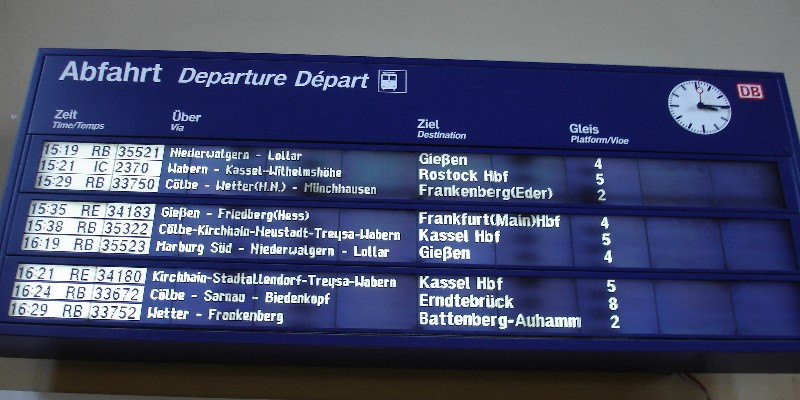 1. Anzeigetafel in einem Bahnhof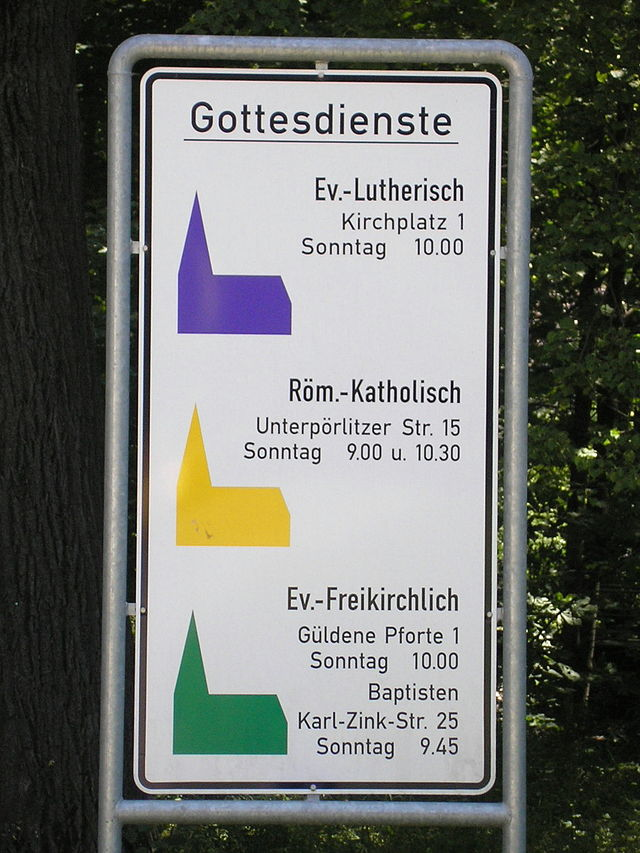 2. Übersicht über christliche Gottesdienste am Ortseingang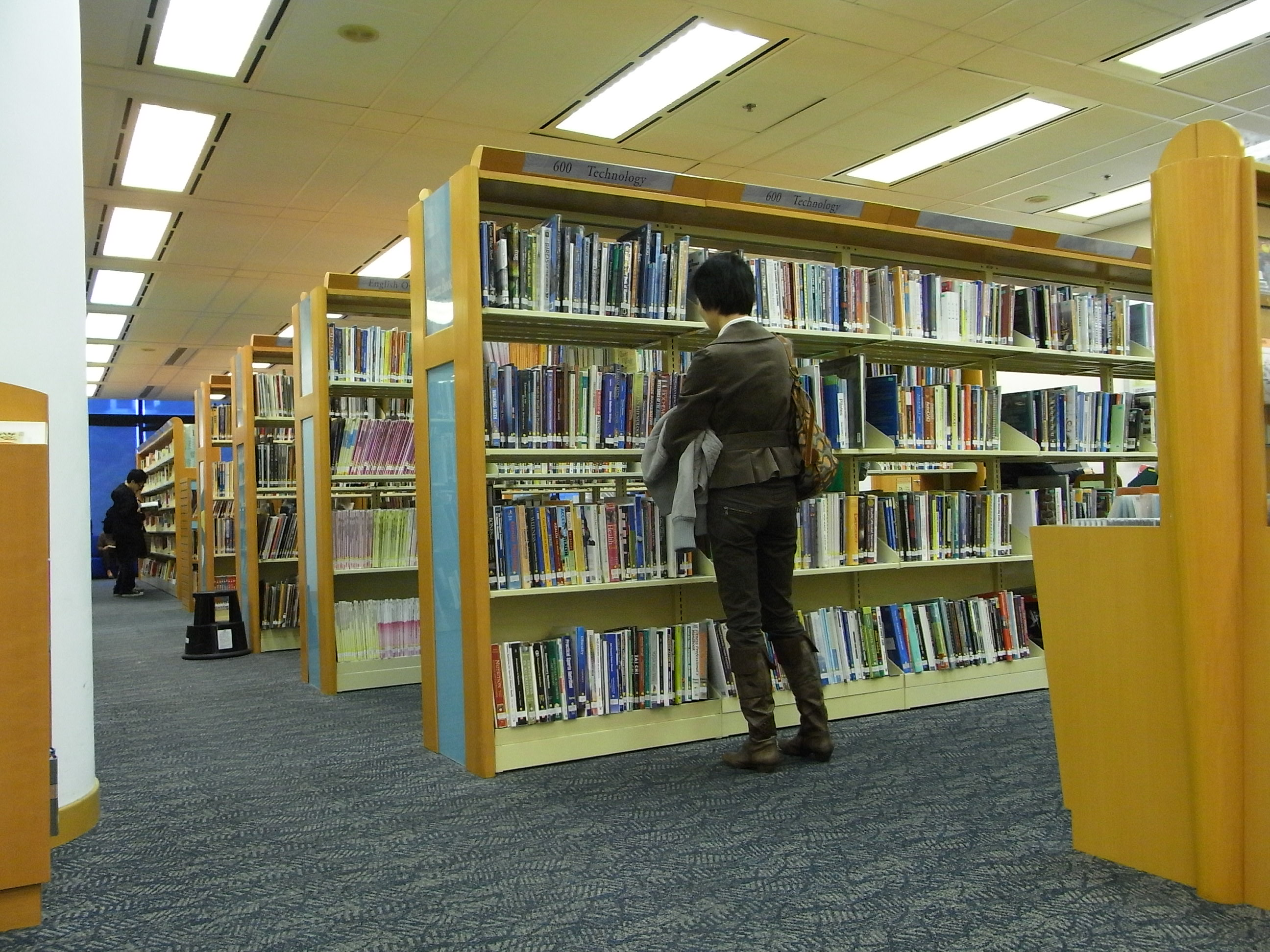 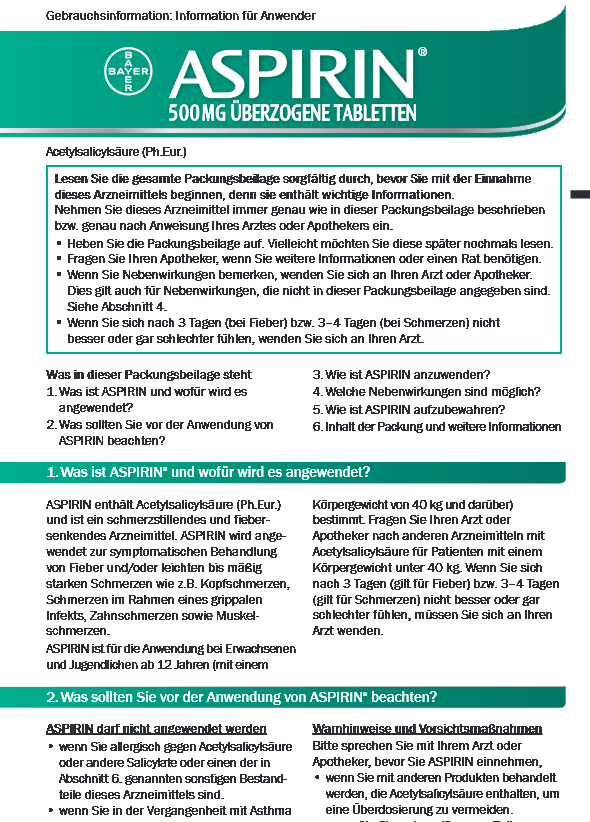 3. Frau in Bibliothek, Beipackzettel für ein Medikament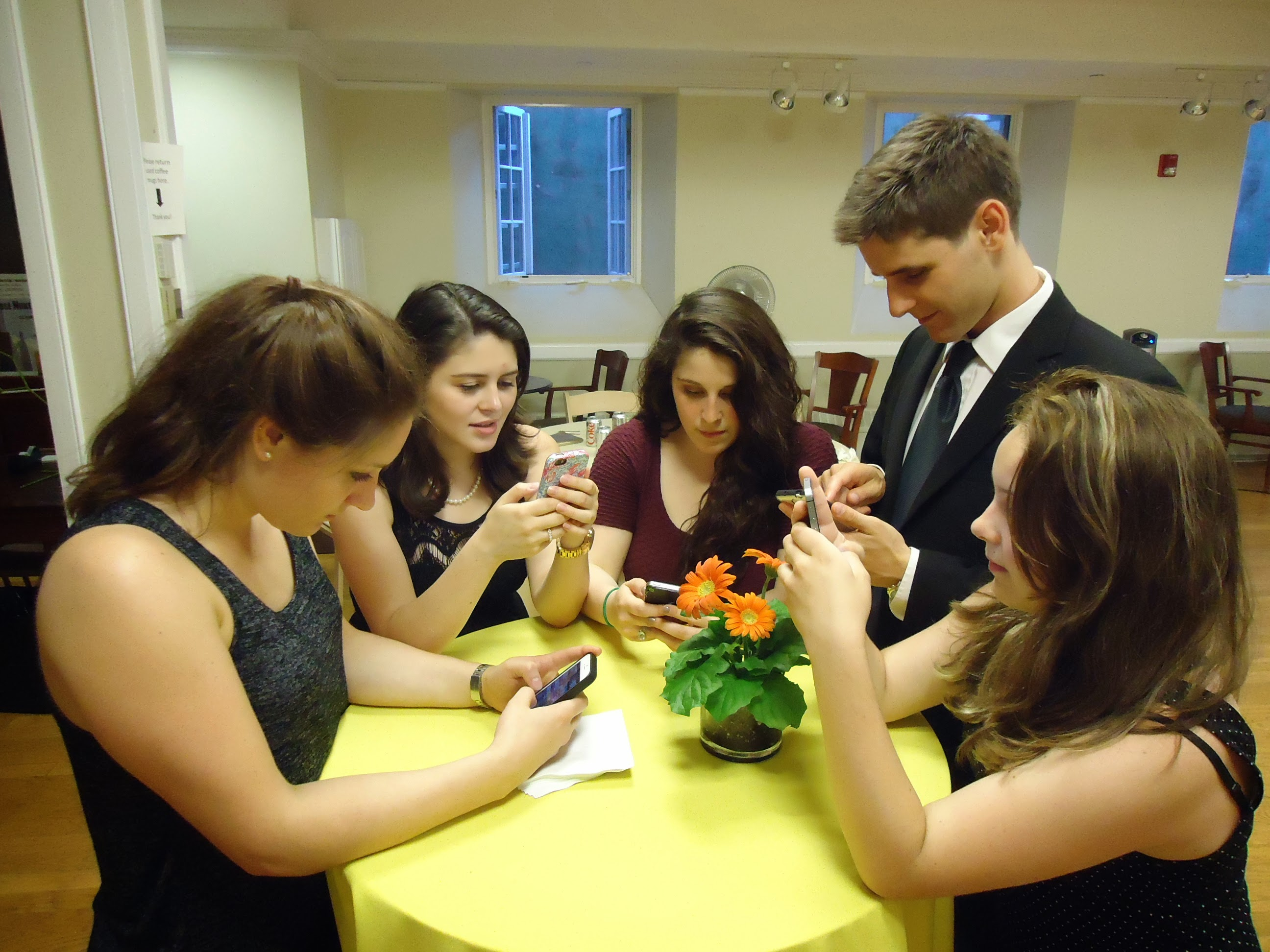 4. Junge Leute beim Simsen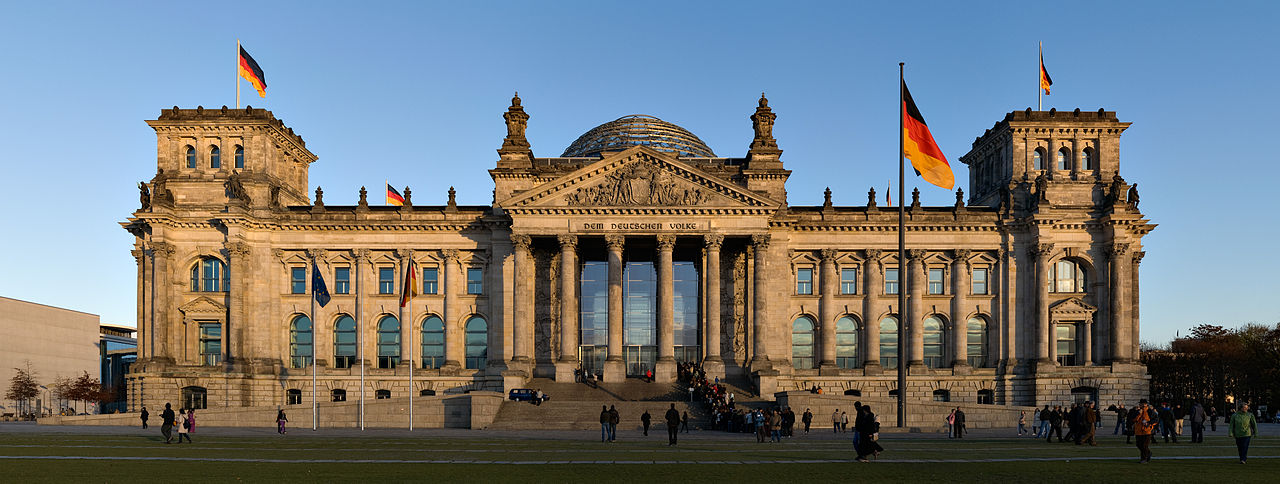 5. Bundestag in Berlin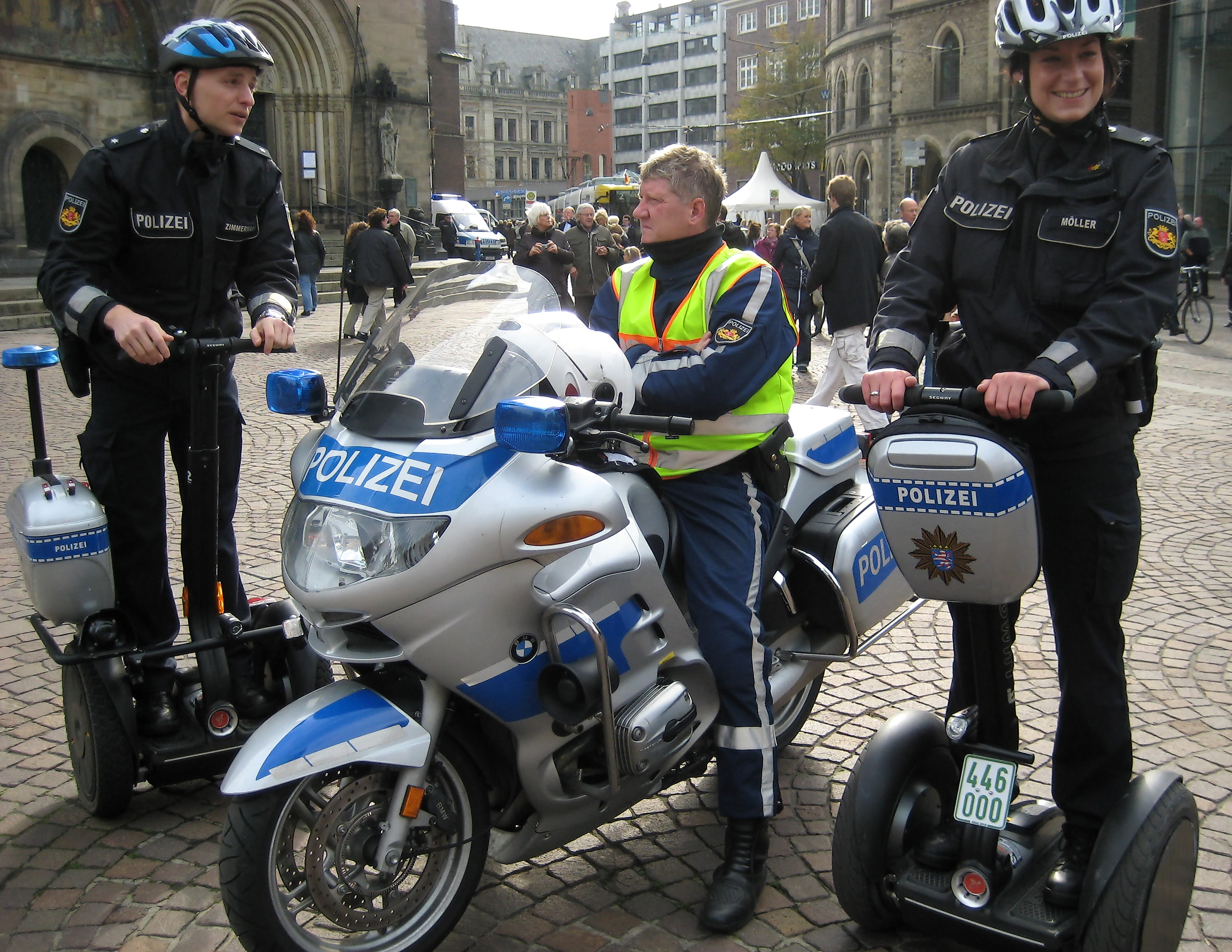 6. Polizisten in einer Innenstadt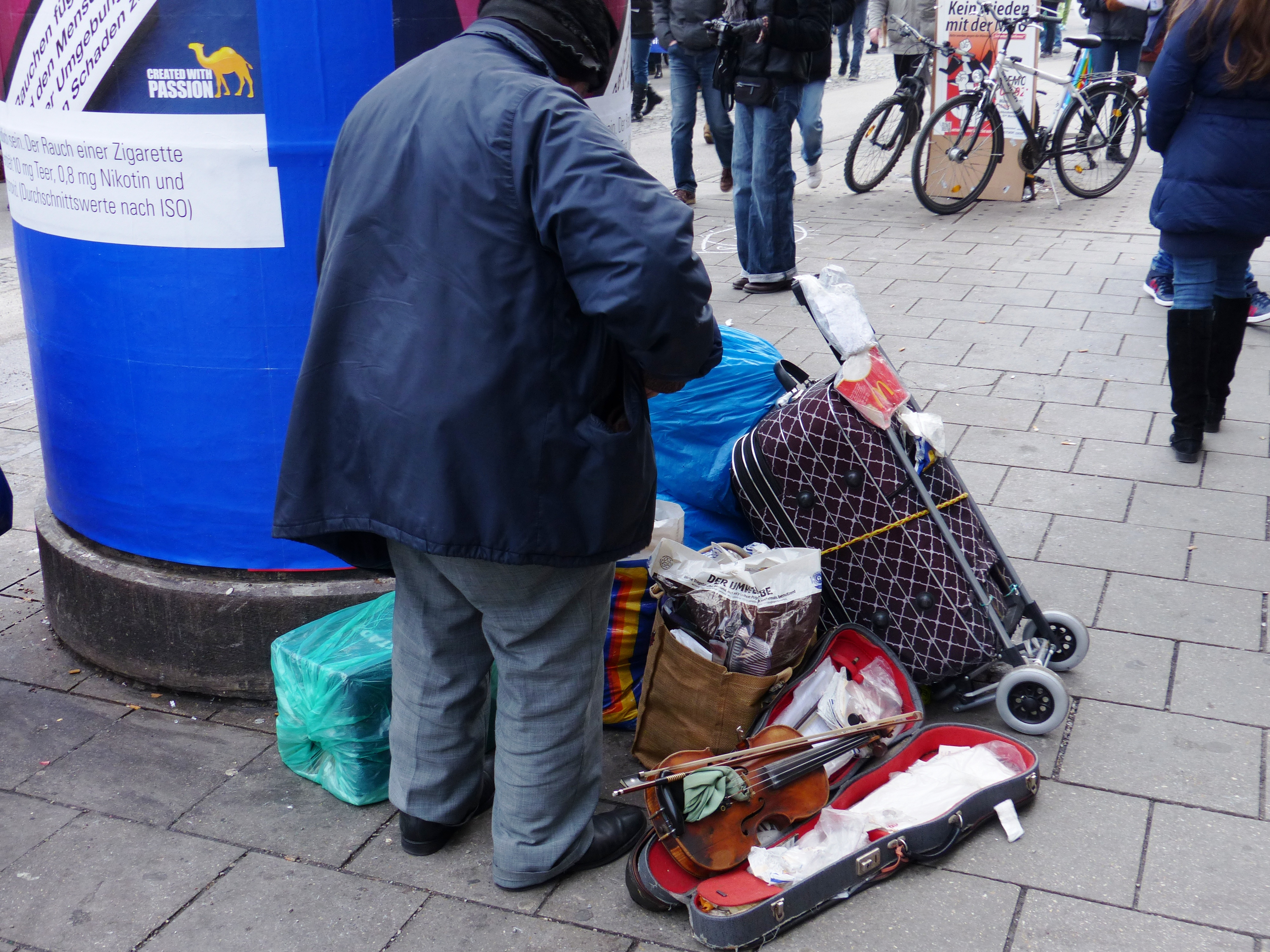 7. Obdachloser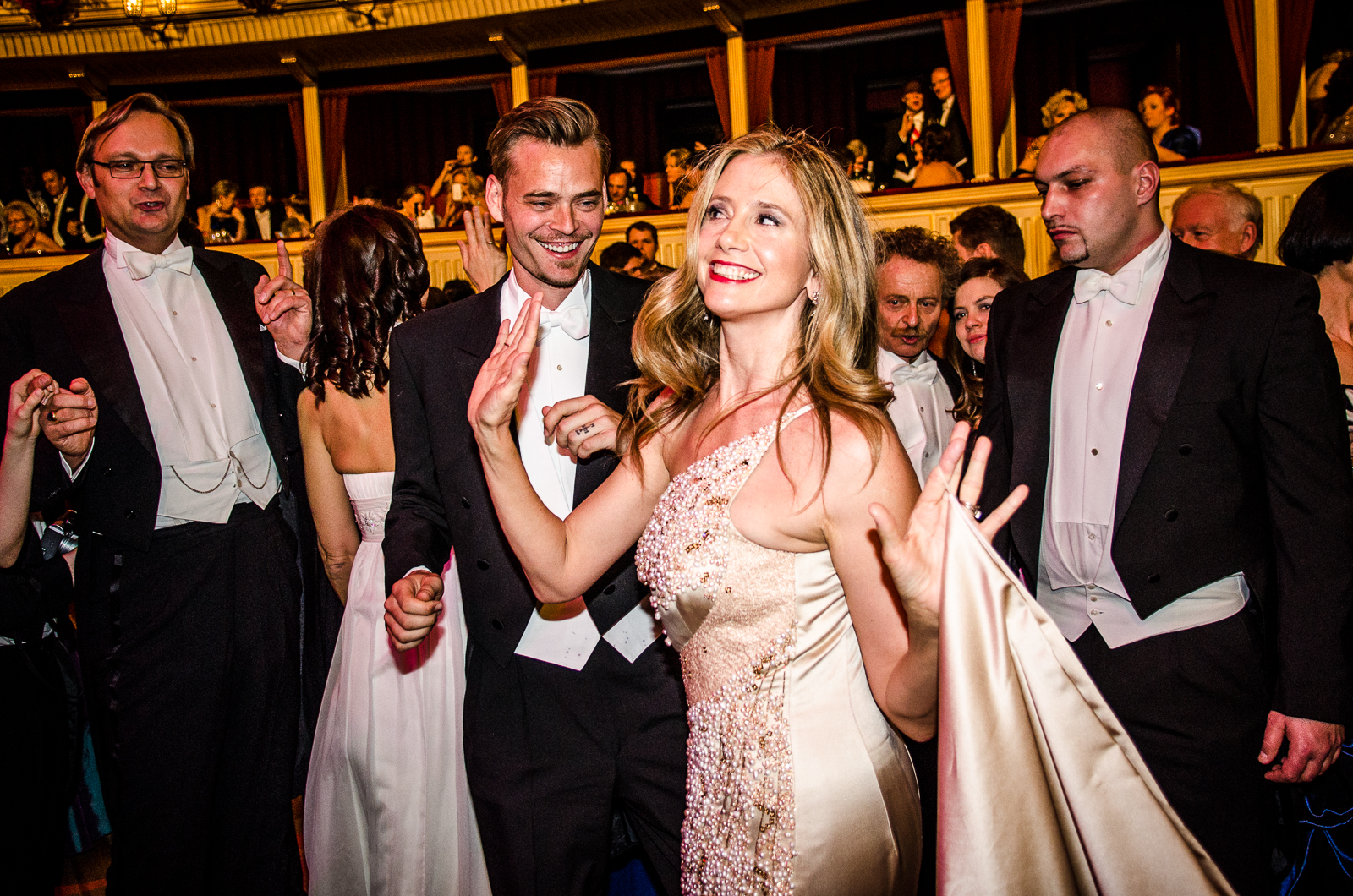 8. edel gekleidete Besucher eines Balls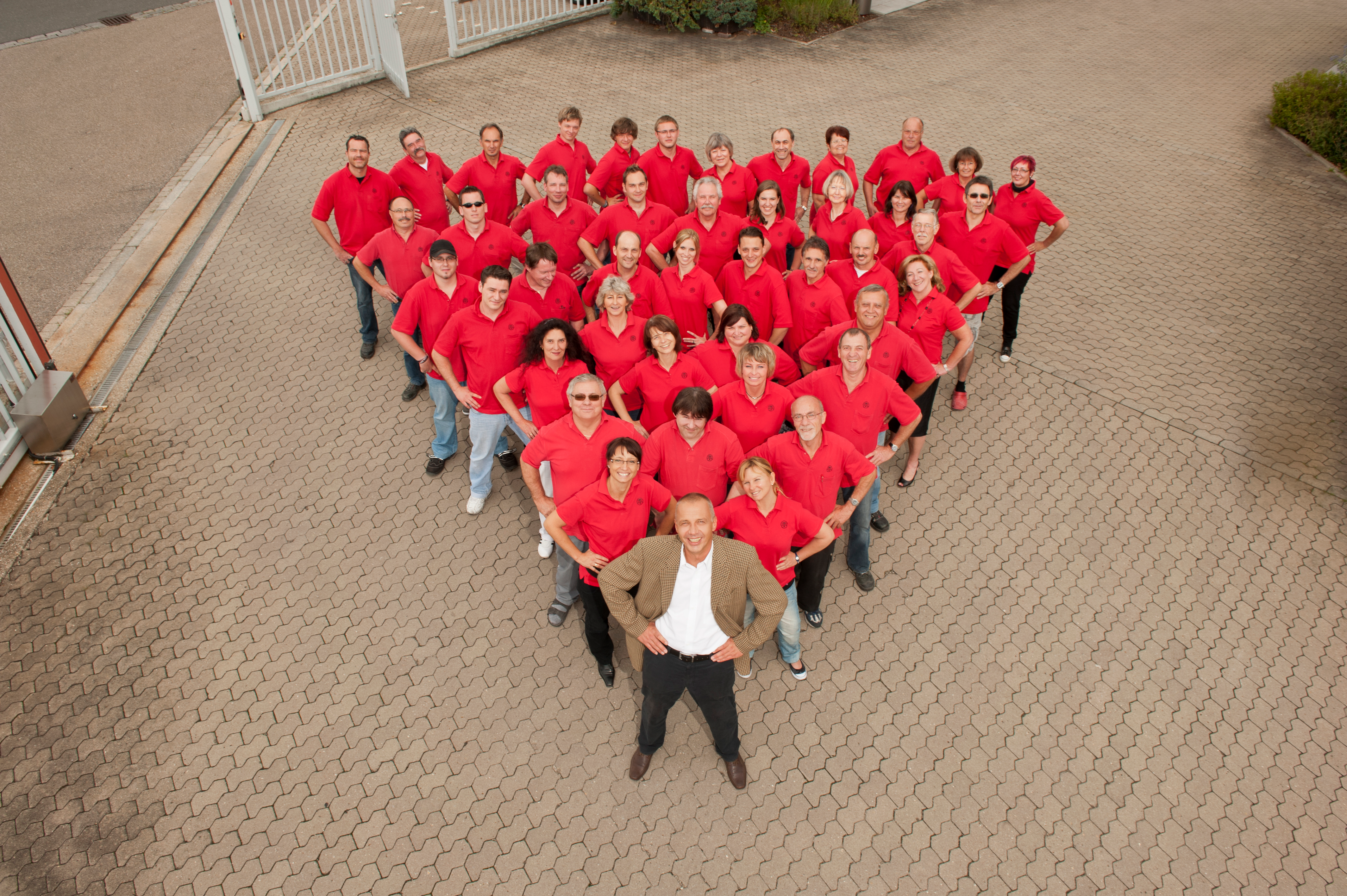 9. Mitarbeiter einer Firma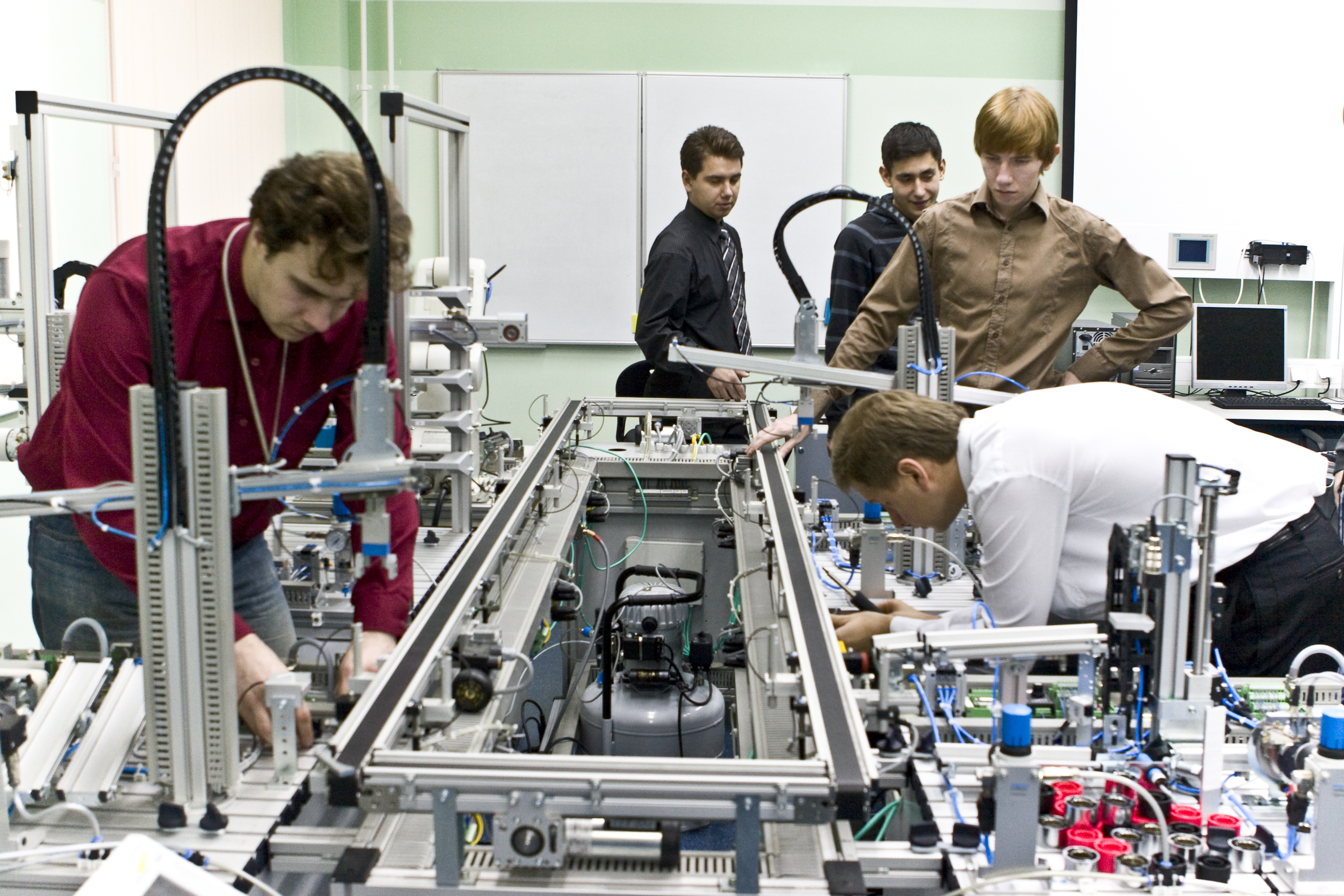 10. Studierende im Labor